CASTLETON and HUBBARDTON RABIES CLINIC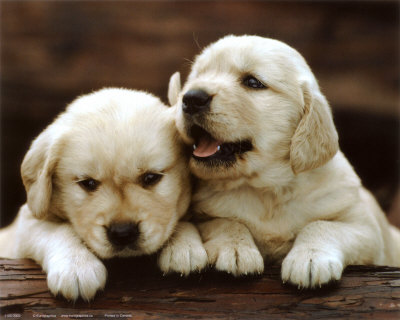 SATURDAY, MARCH 19, 20221:00 PM – 3:00 PMAt the Castleton Fire Station 273 Route 30 NorthRABIES SHOTS FOR DOGS AND CATS $12.00The Castleton and Hubbardton Town Clerks will also be present to license DogsCASTLETON DOG LICENSES FEESNeutered/Spayed		$13.00Non-Neutered			$17.00                Vermont State Law requires all dogs to be licensed                                            by April 1st of each year              Any questions call the Town Clerk @ (802) 468-5319 x201